Impresso em: 07/08/2023 21:15:47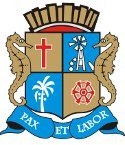 Matéria: REQUERIMENTO 314-2021Autor: RICARDO MARQUESGoverno de Sergipe Câmara Municipal de AracajuReunião: 85 SESSÃO OrdináriaData: 22/09/2021Parlamentar	Partido	Voto	HorárioANDERSON DE TUCA BINHOBRENO GARIBALDE EDUARDO LIMA EMÍLIA CORRÊA FÁBIO MEIRELESJOAQUIM DA JANELINHA LINDA BRASILPAQUITO DE TODOS PR. DIEGOPROF. BITTENCOURT PROFª. ÂNGELA MELO RICARDO MARQUES RICARDO VASCONCELOSSÁVIO NETO DE VARDO DA LOTÉRICA SGT. BYRON ESTRELAS DO MAR SHEYLA GALBAPDT PMNUNIÃO BRASIL REPUBLICANOS PATRIOTA PODEMOS SOLIDARIEDADE PSOL SOLIDARIEDADE PPPDT PTCIDADANIAREDE PODEMOS REPUBLICANOS CIDADANIANÃO NÃO NÃO NÃO SIM NÃO NÃO SIM NÃO NÃO NÃO ABS SIM NÃO NÃO NÃO SIM11:11:5811:12:0211:12:0611:12:2011:12:3711:13:1311:13:3111:13:3611:13:4311:13:4711:13:5111:15:3811:14:0811:14:4611:14:5211:14:5711:15:03NITINHODR. MANUEL MARCOS VINÍCIUS PORTO SONECAISACCÍCERO DO SANTA MARIA FABIANO OLIVEIRAPSD PSD PDT PSD PDTPODEMOS PPO Presidente não Vota Não VotouNão Votou Não Votou Não Votou Não Votou Não VotouTotais da Votação	Sim: 4Resultado da Votação: REPROVADONão: 12Abstenção: 1	Total de Votos Válidos: 17